FRESNO COUNTY BEHAVIORAL HEALTH SYSTEM OF CARE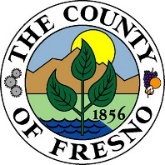 MENTAL HEALTH REHABILITATION SPECIALIST (MHRS) APPLICATIONApproval is based on regulatory requirements of CCR Title 9 § 630 being met.“A mental health rehabilitation specialist shall be an individual who has a baccalaureate degree and four years of experience in a mental health setting as a specialist in the fields of physical restoration, social adjustment, or vocational adjustment. Up to two years of graduate professional education may be substituted for the experience requirement on a year-for-year basis; up to two years of post-associate arts clinical experience may be substituted for the required educational experience in addition to the requirement of four years' experience in a mental health setting.” please Provide copies of:Government Issued Photo ID (Driver’s License, Identification Card, U.S. Passport, etc.).Academic Degrees and transcripts.  Your current Curriculum Vitae or Resume. Also include supplemental information stating areas of cultural expertise, cultural training, and foreign languages spoken, read, or written.Release of Information (Certification) form.FRESNO COUNTY BEHAVIORAL HEALTH SYSTEM OF CARE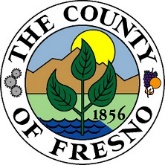 ORGANIZATIONAL PROVIDER MENTAL HEALTH REHABLITATION SPECALISTNO clinical services are to be provided by these individuals.Submission Date: Have you previously applied for credentialing with the FCMHP or DMC-ODS?    Yes    NoFRESNO COUNTY BEHAVIORAL HEALTH SYSTEM OF CARERELEASE OF INFORMATIONORGANIZATIONAL PROVIDERSCERTIFICATIONI, the undersigned, hereby attest that the information given in or attached to this Application is accurate and complete. I specifically authorize you and your authorized representatives to consult with any third party which may have information bearing on the subject matter addressed by this Application, and to inspect or obtain any reports, records, recommendations, or other documents or disclosures from third parties that may be material to the questions in the Application. I also specifically authorize any third party to release information to you and/or your authorized representatives upon request. I hereby release you and/or your authorized representatives and any third parties, from any liability for any reports, records, recommendations, or other documents or disclosures involving me that are made, requested, or received by you and/or your authorized representatives to, from, or by third parties, including otherwise privileged or confidential information, made or given in good faith and relating to the subject matter addressed by this Application.I warrant that I am authorized to sign this Application, on behalf of any entity or organization for which I am signing in a representative capacity. I understand that if this Application is accepted by the Fresno County DMC-ODS or Mental Health Plan, I will be bound by current State and Federal regulations.Your signature is required to complete this Application. Stamped signatures are not acceptable.Organization Name:             Printed Name:        Signature: ____________________________________________________Date:_______________________Title:       Please send the completed Application and additional forms listed above, via one of these methods:Please send the completed Application and additional forms listed above, via one of these methods:Hand Deliver:Mail:Fresno County Managed Care CredentialingFresno County Managed Care Credentialing1925 E. Dakota Avenue, M/S 271P.O. Box 45003Fresno, CA 93726Fresno, CA 93718-9886Email: mcare@FresnoCountyCA.govFax: 559-455-4633If you have questions regarding this application, please call Managed Care Credentialing at 559-600-4645.If you have questions regarding this application, please call Managed Care Credentialing at 559-600-4645.A – ORGANIZATIONAL InformationA – ORGANIZATIONAL InformationA – ORGANIZATIONAL InformationA – ORGANIZATIONAL InformationA – ORGANIZATIONAL InformationA – ORGANIZATIONAL InformationA – ORGANIZATIONAL InformationA – ORGANIZATIONAL InformationA – ORGANIZATIONAL InformationOrganization Name:      Organization Name:      Organization Name:      Organization Name:      Location:      Location:      Location:      Location:      Location:      Program Name:      Program Name:      Program Name:      Program Name:      Program Number:      Program Number:      Program Number:      Program Number:      Program Number:      B - APPLICANT INFORMATIONB - APPLICANT INFORMATIONB - APPLICANT INFORMATIONB - APPLICANT INFORMATIONB - APPLICANT INFORMATIONB - APPLICANT INFORMATIONB - APPLICANT INFORMATIONB - APPLICANT INFORMATIONB - APPLICANT INFORMATIONName (As it appears on NPI profile):       Name (As it appears on NPI profile):       Name (As it appears on NPI profile):       Name (As it appears on NPI profile):       Name (As it appears on NPI profile):       Name (As it appears on NPI profile):       Name (As it appears on NPI profile):       Name (As it appears on NPI profile):       DOB:      Practice Address (Must match NPI):      Practice Address (Must match NPI):      Practice Address (Must match NPI):      Practice Address (Must match NPI):      Practice Address (Must match NPI):      Practice Address (Must match NPI):      Gender:      Gender:      Gender:      City:      City:      City:      State:      State:      State:      ZIP:      ZIP:      ZIP:      Phone:      Phone:      Phone:      E-mail Address:      E-mail Address:      E-mail Address:      E-mail Address:      E-mail Address:      E-mail Address:      Website:      Website:      Website:      Website:      Is site ADA Compliant?         Is site ADA Compliant?         Is site ADA Compliant?         Is site ADA Compliant?         Is site ADA Compliant?         Social Security Number:      Social Security Number:      Social Security Number:      Social Security Number:      Ethnicity:      Ethnicity:      Ethnicity:      Ethnicity:      Ethnicity:      Previous (Full) Name(s) You’ve Worked Under:      Previous (Full) Name(s) You’ve Worked Under:      Previous (Full) Name(s) You’ve Worked Under:      Previous (Full) Name(s) You’ve Worked Under:      Previous (Full) Name(s) You’ve Worked Under:      Previous (Full) Name(s) You’ve Worked Under:      Previous (Full) Name(s) You’ve Worked Under:      Previous (Full) Name(s) You’ve Worked Under:      Previous (Full) Name(s) You’ve Worked Under:      Languages spoken fluently (besides English):        Languages spoken fluently (besides English):        Languages spoken fluently (besides English):        Languages spoken fluently (besides English):        Languages spoken fluently (besides English):        Languages spoken fluently (besides English):        Languages spoken fluently (besides English):        Languages spoken fluently (besides English):        Languages spoken fluently (besides English):        Clinical Supervisor’s Name & Discipline:            Clinical Supervisor’s Name & Discipline:            Clinical Supervisor’s Name & Discipline:            Clinical Supervisor’s Name & Discipline:            Clinical Supervisor’s Name & Discipline:            Clinical Supervisor’s Name & Discipline:            Clinical Supervisor’s Name & Discipline:            Clinical Supervisor’s Name & Discipline:            Clinical Supervisor’s Name & Discipline:            C - 	National PROVIDER IDENTIFIER (npi) – Practice address must match primary practice address	AND TAXONOMY NUMBER C - 	National PROVIDER IDENTIFIER (npi) – Practice address must match primary practice address	AND TAXONOMY NUMBER C - 	National PROVIDER IDENTIFIER (npi) – Practice address must match primary practice address	AND TAXONOMY NUMBER C - 	National PROVIDER IDENTIFIER (npi) – Practice address must match primary practice address	AND TAXONOMY NUMBER C - 	National PROVIDER IDENTIFIER (npi) – Practice address must match primary practice address	AND TAXONOMY NUMBER C - 	National PROVIDER IDENTIFIER (npi) – Practice address must match primary practice address	AND TAXONOMY NUMBER C - 	National PROVIDER IDENTIFIER (npi) – Practice address must match primary practice address	AND TAXONOMY NUMBER C - 	National PROVIDER IDENTIFIER (npi) – Practice address must match primary practice address	AND TAXONOMY NUMBER C - 	National PROVIDER IDENTIFIER (npi) – Practice address must match primary practice address	AND TAXONOMY NUMBER NPI Number:      NPI Number:      NPI Number:      NPI Number:      Taxonomy Number: Taxonomy Number: Taxonomy Number: Taxonomy Number: Taxonomy Number: D – CONTACT PERSON FOR THIS REQUESTD – CONTACT PERSON FOR THIS REQUESTD – CONTACT PERSON FOR THIS REQUESTD – CONTACT PERSON FOR THIS REQUESTD – CONTACT PERSON FOR THIS REQUESTD – CONTACT PERSON FOR THIS REQUESTD – CONTACT PERSON FOR THIS REQUESTD – CONTACT PERSON FOR THIS REQUESTD – CONTACT PERSON FOR THIS REQUESTName:Name:Phone #:Phone #:Phone #:Email:Email:Email:Email:E - EMPLOYMENT/WORK HISTORY – Current and/or previous last 10 years (add additional rows as needed)E - EMPLOYMENT/WORK HISTORY – Current and/or previous last 10 years (add additional rows as needed)E - EMPLOYMENT/WORK HISTORY – Current and/or previous last 10 years (add additional rows as needed)E - EMPLOYMENT/WORK HISTORY – Current and/or previous last 10 years (add additional rows as needed)E - EMPLOYMENT/WORK HISTORY – Current and/or previous last 10 years (add additional rows as needed)E - EMPLOYMENT/WORK HISTORY – Current and/or previous last 10 years (add additional rows as needed)E - EMPLOYMENT/WORK HISTORY – Current and/or previous last 10 years (add additional rows as needed)E - EMPLOYMENT/WORK HISTORY – Current and/or previous last 10 years (add additional rows as needed)E - EMPLOYMENT/WORK HISTORY – Current and/or previous last 10 years (add additional rows as needed)OrganizationDates From - ToDates From - ToDates From - ToReason for LeavingReason for LeavingReason for LeavingSupervisorName, Title, Phone No.SupervisorName, Title, Phone No.F - PROFESSIONAL EDUCATION – Please attach Resume or Curriculum Vitae (add additional rows as needed)F - PROFESSIONAL EDUCATION – Please attach Resume or Curriculum Vitae (add additional rows as needed)F - PROFESSIONAL EDUCATION – Please attach Resume or Curriculum Vitae (add additional rows as needed)F - PROFESSIONAL EDUCATION – Please attach Resume or Curriculum Vitae (add additional rows as needed)F - PROFESSIONAL EDUCATION – Please attach Resume or Curriculum Vitae (add additional rows as needed)InstitutionCity/StateType of ProgramGraduation YearDegreeG - PROFESSIONAL HISTORICAL DATA ATTESTATIONG - PROFESSIONAL HISTORICAL DATA ATTESTATIONG - PROFESSIONAL HISTORICAL DATA ATTESTATIONG - PROFESSIONAL HISTORICAL DATA ATTESTATIONYou must answer all questions below. If you answer “Yes” to any questions, please provide a detailed explanation on a separate page. The explanation should include dates, circumstances of the incident, outcome, current disposition, etc.You must answer all questions below. If you answer “Yes” to any questions, please provide a detailed explanation on a separate page. The explanation should include dates, circumstances of the incident, outcome, current disposition, etc.You must answer all questions below. If you answer “Yes” to any questions, please provide a detailed explanation on a separate page. The explanation should include dates, circumstances of the incident, outcome, current disposition, etc.You must answer all questions below. If you answer “Yes” to any questions, please provide a detailed explanation on a separate page. The explanation should include dates, circumstances of the incident, outcome, current disposition, etc. 1  Yes    No  Any professional license/certification/registration ever denied, revoked, limited, suspended, or voluntarily surrendered?Any professional license/certification/registration ever denied, revoked, limited, suspended, or voluntarily surrendered? 2  Yes    No     N/ADEA registration ever suspended, revoked, or otherwise limited in any state?DEA registration ever suspended, revoked, or otherwise limited in any state? 3   Yes    No    N/AHas your professional liability insurance coverage ever been terminated by action of an insurance company? Has your professional liability insurance coverage ever been terminated by action of an insurance company?  4  Yes    No    N/AHave you ever been denied professional liability insurance coverage or rated in a high-risk class for your professional specialty?Have you ever been denied professional liability insurance coverage or rated in a high-risk class for your professional specialty? 5  Yes    No  Do you suffer from any physical or psychological illness, problem, injury, or health condition that may limit, impair, or affect your ability to practice?Do you suffer from any physical or psychological illness, problem, injury, or health condition that may limit, impair, or affect your ability to practice? 6  Yes    No  To your knowledge, has any information pertaining to you ever been reported to the National Practitioner Data Bank?To your knowledge, has any information pertaining to you ever been reported to the National Practitioner Data Bank? 7  Yes    No  Have you ever been denied membership or renewal thereof, or been subject to probation, reprimand, censure, sanction, under investigation or disciplined by any health care organization, including but not limited to: Fresno County or another county mental health plan, hospitals, health care facilities, HMOs, PPOs, independent practitioner associations, professional associations, groups or societies, ethics committee, state licensing boards, certification boards or examiners, professional standards review organization (PSRO), peer-review organization (PRO), or educational/training institution?Have you ever been denied membership or renewal thereof, or been subject to probation, reprimand, censure, sanction, under investigation or disciplined by any health care organization, including but not limited to: Fresno County or another county mental health plan, hospitals, health care facilities, HMOs, PPOs, independent practitioner associations, professional associations, groups or societies, ethics committee, state licensing boards, certification boards or examiners, professional standards review organization (PSRO), peer-review organization (PRO), or educational/training institution? 8  Yes    No  Are you currently or have you ever been excluded, debarred, suspended or otherwise ineligible to participate in the Federal (Medicare & Medi-Cal) health care programs, i.e., are you considered an “ineligible person” for billing Federal health care programs?Are you currently or have you ever been excluded, debarred, suspended or otherwise ineligible to participate in the Federal (Medicare & Medi-Cal) health care programs, i.e., are you considered an “ineligible person” for billing Federal health care programs? 9  Yes    No  Have you been convicted of a criminal offense that will make you an “ineligible person,” but you are not yet excluded from participating in Federal health care programs?Have you been convicted of a criminal offense that will make you an “ineligible person,” but you are not yet excluded from participating in Federal health care programs?10  Yes    No  Have you ever been convicted, suspended, or assessed a civil penalty under the anti-fraud and abuse provision of the Medicare or Medicaid program?Have you ever been convicted, suspended, or assessed a civil penalty under the anti-fraud and abuse provision of the Medicare or Medicaid program?11  Yes    No  Are you currently under investigation by the Medicare and/or Medicaid programs?Are you currently under investigation by the Medicare and/or Medicaid programs?12  Yes    No    N/AHave any malpractice claims been filed against you during the past seven (7) years?Have any malpractice claims been filed against you during the past seven (7) years?13  Yes    No  Have you ever been convicted of gross misconduct, a felony, or a crime of moral turpitude?Have you ever been convicted of gross misconduct, a felony, or a crime of moral turpitude?14  Yes    No  Are you presently using any illegal drugs?Are you presently using any illegal drugs?15  Yes    No  Have you completed Cultural Competency Training? (Evidence of CEU completion may be requested for auditing purposes by the Credentialing Committee)Have you completed Cultural Competency Training? (Evidence of CEU completion may be requested for auditing purposes by the Credentialing Committee)H- SIGNATURE – Please read this statement before signing:H- SIGNATURE – Please read this statement before signing:H- SIGNATURE – Please read this statement before signing:H- SIGNATURE – Please read this statement before signing:Information provided on this application may be verified, including but not limited to, by contacting former employers. My signature certifies that all the information on this Application, the Clinical Profile and any attached explanation page(s) is true, correct, and complete. I understand and agree that any misstatements or omissions of material facts herein may cause forfeiture on my part of my right to participate as a provider with the Fresno County DMC-ODS & Mental Health Plan. Information provided on this application may be verified, including but not limited to, by contacting former employers. My signature certifies that all the information on this Application, the Clinical Profile and any attached explanation page(s) is true, correct, and complete. I understand and agree that any misstatements or omissions of material facts herein may cause forfeiture on my part of my right to participate as a provider with the Fresno County DMC-ODS & Mental Health Plan. Information provided on this application may be verified, including but not limited to, by contacting former employers. My signature certifies that all the information on this Application, the Clinical Profile and any attached explanation page(s) is true, correct, and complete. I understand and agree that any misstatements or omissions of material facts herein may cause forfeiture on my part of my right to participate as a provider with the Fresno County DMC-ODS & Mental Health Plan. Information provided on this application may be verified, including but not limited to, by contacting former employers. My signature certifies that all the information on this Application, the Clinical Profile and any attached explanation page(s) is true, correct, and complete. I understand and agree that any misstatements or omissions of material facts herein may cause forfeiture on my part of my right to participate as a provider with the Fresno County DMC-ODS & Mental Health Plan. Signature:Signature:Signature:Date:Explanation for “Crime of Moral Turpitude” from Question 13 of the Professional Historical Data AttestationCrimes Against PropertyCrimes involving moral turpitudeFraud: Making false representation; Knowledge of such false representation by the perpetrator; Reliance on the false representation by the person defrauded; An intent to defraud; The actual act of committing fraudEvil Intent: Arson; Blackmail; Burglary; Embezzlement; Extortion; False pretenses; Forgery; Fraud; Larceny (grand or petty); Malicious destruction of property; Knowingly Receiving stolen goods; Robbery; Theft (when it involves the intention of permanent taking); Transporting stolen property (with guilty knowledge)Crimes not involving moral turpitudeDamaging private property (where intent to damage not required); Breaking and entering (requiring no specific or implicit intent to commit a crime involving moral turpitude); Passing bad checks (where intent to defraud not required); Possessing stolen property (if guilty knowledge is not essential); Joy riding (where the intention to take permanently not required); Juvenile delinquency; TrespassingCrimes Against Governmental AuthorityCrimes involving moral turpitudeBribery; Counterfeiting; Fraud against revenue or other government functions; Mail and wire fraud; Perjury; Harboring a fugitive from justice (with guilty knowledge); Tax evasion (willful)Crimes not involving moral turpitudeBlack market violations; Breach of the peace; Carrying a concealed weapon; Desertion from the Armed Forces; Disorderly conduct; Drunk or reckless driving; Driving while license suspended or revoked; Driving without insurance; Drunkenness; Escape from prison; Failure to report for military induction; False statements (not amounting to perjury or involving fraud); Firearm violations; Gambling violations; Immigration violations; Liquor violations; Loan sharking; Lottery violations; Minor traffic violations; Operating a pirate radio or television station; Possessing burglar tools (without intent to commit burglary); Smuggling and customs violations (where intent to commit fraud is absent); Tax evasion (without intent to defraud); VagrancyCrimes Against Person, Family Relationship and Sexual MoralityCrimes involving moral turpitudeAbandonment of a minor child (if willful and resulting in the destitution of the child); Adultery (see INA 101** repealed by Public Law 97-116); Assault (this crime is broken down into several categories, which involve moral turpitude): Assault with intent to kill, commit rape, commit robbery or commit serious bodily harm / Assault with a dangerous or deadly weapon; Bigamy; Paternity fraud; Contributing to the delinquency of a minor (where sexual); Gross indecency; Incest (if the result of an improper sexual relationship); Kidnapping; Lewdness; Manslaughter: Voluntary / Involuntary (where the statute requires proof of recklessness, which is defined as the awareness and conscious disregard of a substantial and unjustified risk which constitutes a gross deviation from the standard that a reasonable person would observe in the situation. A conviction for the statutory offense of vehicular homicide or other involuntary manslaughter requires only a showing of negligence will not involve moral turpitude even if it appears the defendant in fact acted recklessly); Mayhem; Murder; Pandering; Prostitution; Rape (including "Statutory rape" by virtue of the victim's age)Crimes not involving moral turpitudeAssault (simple) (any assault, which does not require an evil intent or depraved motive, although it may involve the use of a weapon, which is neither dangerous nor deadly); Bastardy (the offense of begetting a bastard child); Creating or maintaining a nuisance (where knowledge that premises were used for prostitution is not necessary); Incest (when a result of a marital status prohibited by law); Involuntary manslaughter (when killing is not the result of recklessness); Libel; Failure to register as a sex offender[14]; Mailing an obscene letter; Mann Act violations (where coercion is not present); Riot; Sexual harassment; Suicide (attempted)Attempts, Aiding and Abetting, Accessories and ConspiracyCrimes involving moral turpitudeAn attempt to commit a crime deemed to involve moral turpitude; Aiding and abetting in the commission of a crime deemed to involve moral turpitude; Being an accessory (before or after the fact) in the commission of a crime deemed to involve moral turpitude; Taking part in a conspiracy (or attempting to take part in a conspiracy) to commit a crime involving moral turpitude where the attempted crime would itself constitute moral turpitude.Crimes not involving moral turpitude – N/A